الشوارد المعدنية الهامة صيدلانيا و أملاحها و مركباتها العضويةسنبحث اهم الشوارد المعدنية التي تستعمل كأدوية و مضافات غذائية و متممات غذائية و ذلك بشكلها المعدني و وجودها في المركبات العضوية المختلفة و أهم الشوارد :الصوديوم – البوتاسيوم – الليثيوم – الكالسيوم – المغنزيوم – الامونيوم – المنغنيز – التوتياء – الحديد – الالمنيوم – الكروم – البلاتين ............. و  - الكلور – اليود – البروم – الكبريتات – الكربونات - .................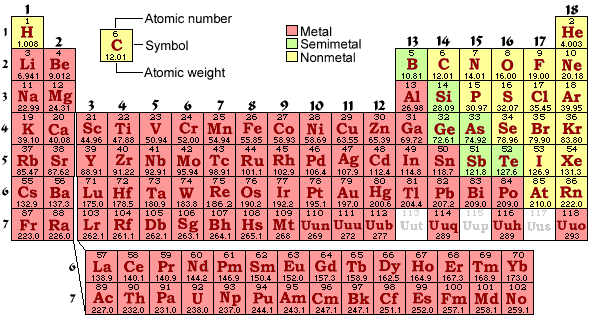 عناصر الفصيلة الاولى :( المعادن القلوية )العناصر الهامة منها صيدلانيا ( الليثيوم – الصوديوم – البوتاسيوم )كيمياء هذه العناصر بسيطة نسبيا اذ لاتحتوي ذراتها الا الكترونا واحدا في طبقتها الخارجية و يطلق عليها اسم المعادن القلوية نسبة الى القلي ( نبات بري غني بكربونات الصوديوم و كربونات البوتاسيوم ) و لانها تتمتع بصفات اساسية .و اهم ما تتصف به هو تشكيل ماءات شديدة القلوية . و تتميز هذه العناصر بانها شديدة الفعالية و تتميز بكهرجابية عالية  و لذلك فان معظمها ذات بنية شاردية . و الخواص المعدنية ظاهرة تماما فهي ذات بريق معدني فضي و ناقلة جيدة للحرارة و الكهرباء و لينة نسبيا .المعادن القلوية اقوى العناصر المرجعة على الاطلاق . و لاتوجد بحالة حرة في الطبيعة بسبب فعاليتها الكيميائية الشديدة بل توجد على شكل شوارد +1 و اكثرها انتشارا الصوديوم و البوتاسيوم اما الليثيوم فنادر نوعا ما و يوجد بكميات قليلة في معظم الصخور . و نظرا لان معظمها منحل في الماء فانها توجد في ماء البحر و في الآبار المالحة .الصوديوم و البوتاسيوم من العناصر الأساسية في الانسجة النباتية و الحيوانية و شاردة الصوديوم هي الشارجبة الرئيسية في السائل خارج الخلية بينما البوتاسيوم هي الشارجبة الرئيسية في السائل داخل الخلية 90% من قلوية رماد النباتات تعود الى شاردة البوتاسيوم .بعض خواص المعادن القلوية :الليثيوم و مركباته : Liتصادف املاح الليثيوم في بعض المياه الطبيعية  و يتميز هذا المعدن بان املاحه ( الكربونات و الفوسفات ) قليلة الانحلال في الماء . و يعتبر كربونات الليثيوم الشكل الصلب الشائع الذي يحصل عليه من المناجم .تستعمل املاح الليثيوم في الصيدلة لعلاج بعض الامراض النفسية و خاصة بعض حالات الاضطراب ثنائي القطب ( ذي الاتجاهين ) Bipolar و علاج حالات الهوس المصاحبة له  و في علاج الاضطراب الفصامي و العاطفي و الاكتئاب و آلية تاثيره غير معروفة بشكل دقيق و لكنه يؤثر على عملية اصطناع و افراز بعض النواقل العصبية في الدماغ حيث يثبط اصطناع النورادرينالين و يزيد السيروتونين الامر الذي يعتقد انه مسؤول عن عمله في علاج حالات الهوس و مساعدة المريض في السيطرة على مشاعره و انفعالاته .استعملت املاح الليثيوم منذ القرن التاسع عشر في علاج مرض النقرس gout بعد اكتشاف ان الليثيوم يستطيع ان يحل بلورات حمض البولو يطرح عن طريق الكليتين . يجب الا يستعمل الليثيوم عند مرضى القلب و الاوعية و الاعتلال الكبدي و الكلوي و المصابين بوهن شديد او جفاف شديد و لا يعطى للحوامل ( يصنف في الجدول D ) و المرضعات و يجب تجنب حدوث الحمل خلال فترة العلاج له تاثير مثبط للجملة العصبية المركزية و قد يؤثرعلى النشاطات الجسدية و العقلية للمريض .من الاعراض الجانبية : عطش شديد – بوال – جفاف في الفم- رجفة في اليدين – ضعف ذاكرة – صداع – وهن عضلات – اهم الاملاح المستعملة :1 - كربونات الليثيوم Lithium Carbonate   Li2CO3و هي المركب الاكثر استعمالابودرة بيضاء عديم الرائحة – درجة الانصهار 723 – الانحلال في الماء قليل و تنحل في الماء البارد اكثر من الحار – لا تنحل في الكحول و الاسيتون و الامونياتستعمل عن طريق الفم بشكل محافظ او مضغوطات او محلول فموي     150 – 300 – 600 ملغ2 – سيترات الليثيوم  Lithium citrateLi3C6H5O7    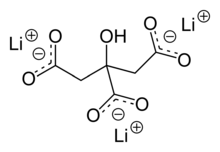 بودرة بيضاء عديمة الرائحة – درجة الانصهار 105 مئوية تنحل في الماءتستعمل بشكل محافظ و محلول ( 200ملغ/5مل )3 – اوروتات الليثيوم  Lithium OrotateLiC5H3N2O4.H2O  يوجد بشكل مونوهيدرات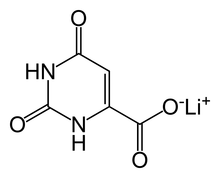 يستعمل كمتمم غذائي و في علاج الزهايمر و الكحولية 4 – اسبارتات الليثيوم Lithium aspartateيستعمل كمتمم غذائي و بجرعات قليلة لعلاج بعض الحالات المرضية 5ملغ5 – هاليدات الليثيوم لم تعد تستعمل بسبب سميتها كشف و معايرة شاردة الليثيوم :بشكل عام تعطي املاح الليثيوم عند تعريضها الى اللهب لون احمر قرمزي عند حرقها بشكل كامل يصبح اللهب ذو لون فضي تقع الخطوط الطيفية الرئيسية المميزة لليثيوم عند اطوال الموجة ( 670- 776 ) و ( 670-791 ) نم و تستخدم هذه البيانات للكشف عن الليثيوم باستخدام الطيف الضوئي .يمكن الكشف عن الليثيوم و معايرته عن طريق ترسيبه بشكل فوسفات الليثيوم ( يضاف الى العينة المراد تحليلها فوسفات ثنائية الصوديوم Na2Hpo4 في وسط قلوي من ماءات الصوديوم و بالتسخين يترسب ملح ابيض من فوسفات الليثيوم Li3Po4 ) .الصوديوم و مركباته :اهم مركبات الصوديوم المستعملة في الصيدلة كلور الصوديوم و كربونات الصوديوم و بيكربونات الصوديوم و التي تستعمل في السيرومات و محاليل الاماهة بالاضافة الى شوارد اخرى تستعمل كربونات الصوديوم كمضاد لحموضة المعدة البوتاسيوم و مركباته : تستعمل مركبات البوتاسيوم و خاصة كلور البوتاسيوم في حالات نقص البوتاسيوم في الجسم :عناصر الفصيلة الثانية : ( المعادن القلوية الترابية )يطلق عليها اسم المعادن القلوية الترابية لان قدماء الكيميائيين كانوا يطلقون اسم تراب على المواد غير المعدنية التي لا تنحل بالماء و لا تتاثر بالنار و لان اتربة هذه العناصر تعطي تفاعلا قلويا مثل الكلس الحي  CaO و الماغنيزيا MgOاهم صفات عناصر هذه المجموعة هي خواصها المعدنية و قوتها الارجاعية و تشكيلها لمركبات تاخذ درجة الاكسدة +2 كما ان كثيرا من مركبات هذه المجموعة لا ينحل في الماء تعتبر بالمقارنة مع الفصيلة الاولى اضعف من حيث الصفات المعدنية و قوة الارجاع اهم مركبات هذه الفصيلة الهامة صيدلانيا : المغنزيوم – الكالسيوم – الباريومو اهم املاحها غير العضوية الكربونات و الكبريتات و الماءات و الكلوريدات و الفلوريداتمركبات المغنزيوم :اهم المركبات التي تستعمل في الصيدلة و صناعة الاغذية :1 – اوكسيد المغنزيوم : MgOمسحوق ابيض يعطي مع الماء ماءات المغنزيوم  . يستعمل لتعديل حموضة المعدة  و كمتمم غذائي في حالات نقص مغنزيوم الدم2 – ماءات المغنزيوم :2( Mg (OH3 – تري سيليكات المغنزيوم : Mg2O8Si3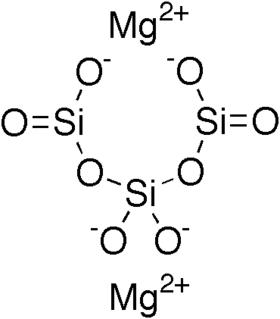 مسحوق ابيض عديم الرائحة لا ينحل في الماء و لا ينحل في الايتانول يدخل في الاشكال الصيدلانية الفموية كمضاد لحموضة المعدة و لعلاج القرحة الهضمية .يدخل في المنتجات الغذائية كعامل مزلق .4 – كربونات المغنزيوم : MgCo3مسحوق ابيض لا يذوب في الماء5 – كبريتات المغنزيوم : MgSo4. 7H2oMagnesium Sulfate heptahydrate  ( Epsom Salts ) و يسمى الملح الانكليزيو هو مسحوق ابيض قابل للذوبان في الماءيستعمل بشكل اساسي في حالات الامساك6 – كلور المغنزيوم : MgCl2. ( H2O)xمسحوق ابيض منحل في الماء7 – سيترات المغنزيوم ( ليمونات المغنزيوم ) : و تري مغنزيوم سيترات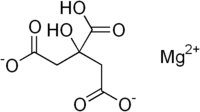 مسحوق ابيض منحل في الماء يستعمل كملين و متمم غذائي في حالات نقص المغنزيوم ز لمنع تشكل الحصيات البولية يستعمل كمضاف غذائي8 – غلوكونات المغنزيوم :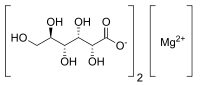 يستعمل لعلاج بعض الامراض القلبية مع غلوكونات البوتاسيوم .مركبات الكالسيوم :1 – كربونات الكالسيوم : CaCo3مسحوق ابيض عديم الرائحة  قليل الانحلال جدا في الماء تستعمل في حالات نقص الكالسيوم في الجسم 2 – كلور الكالسيوم : CaCl2مسحوق صلب ابيض ينحل في الماء  و حمض الخل و الاسيتون يستعمل كمتمم غذائي في العلاج يستعمل في التجفيف لانه شره جدا للماء . في الصناعات الغذائية لتعديل الحموضة و عدم تخثر اللبن خلال البسترة و في صناعة المخللات .3 – غلوكونات الكالسيوم : C12H22CaO14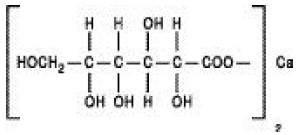 مسحوق صلب ابيض ينحل في الماء و لا ينحل في الايتانول . يبلغ محتوى الكالسيوم فيه 9%يستعمل لعلاج نقص كالسيوم الدم و علاج فرط بوتاسيوم الدم و معالجة  موضعية في الحروق الناتجة عن حمض فلور الماء يستعمل مضاف غذائي كمنظم حموضة لضبط PH الوسط .4 – سيترات الكالسيوم : او ثلاثي سيترات الكالسيوم Ca3( C6H5O7 )2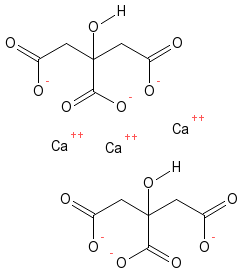 بللورات بيضاء قابلة للذوبان في الماء بشكل ضعيف تستعمل كمضاف غذائي مادة حافظة و في معاجين الاسنان 5 – لاكتات غلوكونات الكالسيوم : C9H16CaO10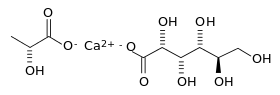 ملح مزدوج للكالسيوم مع حمض اللبن و حمض الغلوكونيك و هو بشكل بللورات بيضاء تتميز بانحلاليتها المرتفعة في الماء 400غ/ل و يعد ثاني املاح الكالسيوم انحلالية بعد كلور الكالسيوم .يستعمل في معالجة الحروق الناجمة عن حمض فلور الماء يستخدم كمضاف غذائي6 – اسيتات الكالسيوم : C4H6O4Ca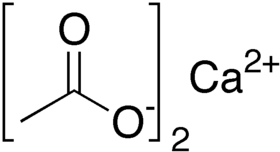 بللورات بيضاء تسترطب بسرعة انحلاليتها في الماء جيدة جدا و تنحل بعض الشيء في الميتانول لكنها لا تنحل في الايتانول و الاسيتون .يستعمل في الصناعات الغذائية و في صناعة النسيج .مركبات الباريوم :المركب الذي يستعمل في الطب هو مركب كبريتات الباريوم BaSo4 و الذي يسمى اللقمة الباريتية و هو مسحوق بللوري ابيض صعب الانحلال جدا في الماء ( 1,3ملغ/ل ماء حتى يصل الى حالة الاشباع ) ينحل في حمض الكبريتيستخدم في الطب في التصوير الشعاعي و تحسين اظهار الصور الشعاعية و ذلك بسبب كبر العدد الذري نسبيا للباريوم حيث يمتص الاشعة السينية بشكل اكبر من المركبات ذات النوى الاصغر .عناصر الفصيلة الثامنة :مركبات الحديد :تستعمل في حالات فقر الدم بعوز الحديد Iron deficiency anemia1 – كبريتات الحديدي : Ferrous sulfate  ( Iron "II"sulfate ) FeSO4 . XH2O هذا المركب يوجد غالبا بشكل هيبتا هيدرات X=7كبريتات الحديدي غير المائية بللورات لونها ابيض  احادية الماء ( مونوهيدرات ) بللورات لونها ابيض مصفرالحاوية على 7 جزيئات ماء ( هيبتاهيدرات ) بللورات لونها ازرق الى اخضرعديمة الرائحة . تنحل في الماء و يزداد انحلالها في الماء الساخن . تنحل في الايتيلين غليكول و لا تنحل في الكحولتستعمل مع مركبات الحديد الاخرى في حالات فقر الدم بعوز الحديد  و تعطى عن طريق الفم و من الآثار الجانبية غير المريحة حدوث امساك و تلون البراز بلون اسود .2 – فومارات الحديدي : Ferrous Fumarate   C4H2FeO4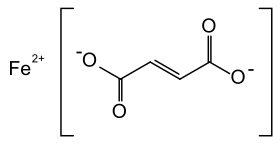 ملح الحديد لحمض الفوماريك يكون على شكل بللورات حمراء برتقالية يستعمل عن طريق الفم ( يوجد مضغوطات ملبسة بالفلم تحوي 322ملغ فومارات الحديدي اي ما يعادل 100 ملغ حديدي )3 – غلوكونات الحديدي : Ferrous gluconate      C12H26FeO16مع جزيئتين من الماء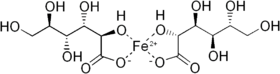 لون محاليل غلوكونات الحديدي يعتمد على PH الوسط حيث يكون اصفر فاتح في PH =2  و بني في PH=4,5و اخضر في PH=7 و شاردة الحديدي تتاكسد بسرعة في درجات PH الاعلى .تنحل غلوكونات الحديدي في الغليسيرين المحاليل المائية تثبت لفترة اطول عن طريق اضافة الغلوكوز .4 – طرطرات الحديدي : Ferrous tartarate    C4H4FeO6  مسحوق بلون محمر 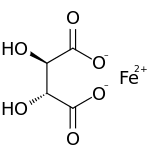 يعطى عن طريق الفم5 – تريونات الحديدي : L-threonate Ferrous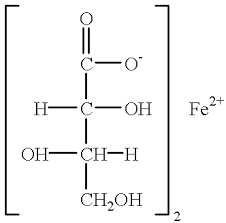 مسحوق لونه اصفر مخضر ينحل في الماء و يحتوي حوالي 15,47% حديدييعطى عن طريق الفم6 – معقد غلوكونات الصوديوم و الحديد : Sodium Ferric gluconate complexيعطى عن طريق الوريد عند مرضى القصور الكلوي المزمن  و التحال الدموي 7 – سكروز الحديد : Iron Sucrose  [ Na2Fe5O8(OH).3(H2O)]n.m(C12H22O11)يعطى عن طريق الوريد لعلاج فقر الدم بعوز الحديد عند مرضى القصور الكلوي المزمن و المرضى تحت التحال الدموي و من مركبات الحديد الاخرى :Ferrous ascorbateFerrous aspartateFerrous carbonateFerrous chlorideFerrous glycine sulfateFerrous iodineFerrous succinateعناصر الفصيلة العاشرة :البلاتين Ptسيسبلاتين Cisplatine (II Cis- Diamine Dichloro Platine )   II-CDDP  ( H6Cl2N2Pt )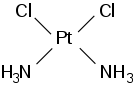 الاستحصال :يبدا من تتراكلورو بلاتينات البوتاسيوم الثنائي  K2[PtCL4] ثم يضاف الامونياك NH3 ترتبط جزيئة NH3  الاولى باي موقع من المواقع الاربعة للبلاتين  يمكن لجزيئة الامونياك الثانية ان ترتبط في موقع سيس ( مقرون ) او موقع ترانس ( مفروق ) بالنسبة لجزيئة الامونياك الاولى .و نظرا لان مفعول ترانس الكلور هو اقوى من مفعول ترانس الامونياك فان جزيئة الامونياك الثانية ترتبط في موقع سيس بالنسبة للجزيئة الاولى .( مفعول التفارق او ترانس الخاص بالهالوجينات يصنف حسب القوة التالي CI اقل من Br اقل من I اي ان لليود اقوى مفعول ترانس  لذلك يتم استعمال تترايودوبلاتينات الثنائي [PtI4] في تفاعلات التركيب قبل تثبيت الامونياك للحصول على مركبات سيس خالصة . ثم يتم تحويل PtI2(NH3)2 الى PtCl2(NH3)2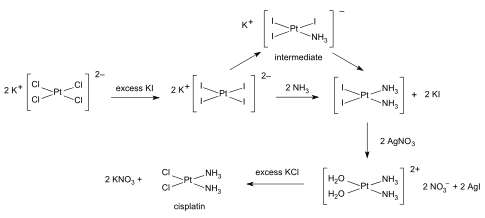 الاستعمال :يتم استعمال السيسبلاتين عن طريق الحقن الوريدي في محلول ملحي عادي لعلاج الاورام الصلبة  و يستعمل لعلاج انواع متعددة من السرطانات ( سرطان الراس و العنق – سرطان المريء – الورم العرني العظمي – الورم النقوي المتعدد – سرطان البروستات – سرطان المبيض – سرطان المعدة – سرطان الخصية و المثانة ...)يستعمل مع البليوميسين و الفينبلاستين لعلاج سرطان الخصية  و قد ارتفعت نسبة الشفاء باستعماله من 10% الى 85%التوافر الحيوي له كامل و يرتبط بالبروتين بنسبة اكثر من 95% و عمر النصف الحيوي 30-100ساعة يطرح عن طريق الكلية يصنف في الجدول D للاعطاء اثناء الحمل للسيسبلاتين عدة اضرار جانبية تجعل استعمالاته محدودة فله سمية كلوية و عصبية و اختلال في الشوارد ( يسبب نقص مغنزيوم الدم و بالتالي نقص البوتاسيوم و الكالسيوم ) و له سمية للاذن و لتقي العظام بالاضافة الى الغثيان و التقيؤ الناتج عن استعماله .من الادوية الاخرى المضادة للسرطان و التي تحوي على البلاتين :كاربوبلاتين Carboplatin          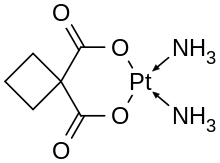 من مضادات الاورام السرطانية من فئة العوامل المؤلكلة alkylating antineoplastic agentيعطى في سرطان الرئة و بشكل خاص في علاج سرطان المبيض المتقدم على شكل محلول مركز للحقن الوريدي بتركيز 10ملغ/مل يوجد كذلك بشكل مسحوق مجفد يحوي على 50 او 150 او 450 ملغ حياة النصف  1-2 ساعة  و الاطراح كلوي اوكساليبلاتين  Oxaliplatin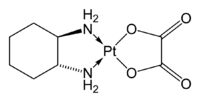 كذلك من فئة العوامل المؤلكلة يستعمل بشكل خاص في معالجة اورام الكولون من الدرجة الثالثة بعد ازالة الورم و اورام المستقيم و يستعمل بالمشاركة مع فلورويوراسيل Fluorouracil ( مضاد للسرطان ) و لوكوفورين Leucovorin ( حمض الفولونيك )( لانقاص سمية العوامل المؤلكلة )يعطى بشكل سائل شفاف عديم اللون بالتسريب الوريدي خلال ساعتين حياة النصف 10-15دقيقة و الاطراح كلوي 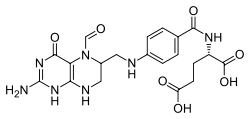 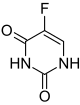 Folinic acid                عناصر الفصيلة الحادية عشر :الفضة Ag  Argentum    نترات الفضة : AgNo3             Silver nitrateمسحوق ابيض يذوب في الماء بسهولة  و ينحل في الاسيتون و الغليسيرين و الايتر و الامونياو هو مادة حارقة للجلد تستعمل لكي الجروح و في معالجة الثآليل الصغيرة تستعمل بشكل محلول بارد معتدل لمعالجة بعض امراض العين و خاصة بعد الولادة للمولود الجديد للوقاية من اصابة العين بالانتانات و خاصة المكورات البنية يستعمل كاوي و مطهر و قابض في امراض الجلد توجد نترات الفضة بشكل محلول .,5% يستعمل طبيا تدخل نترات الفضة في صناعة افلام التصوير الضوئي الاستحصال :3Ag  + 4HNO3 ( cold &diluted )                          3AgNO3 +H2O + NO    Ag  + 2HNO3 ( hot & concentrated )                      AgNO3 +H2O + NO2                                          التفاعلات :يتفاعل النحاس اذا وضع لعدة ساعات في محلول نترات الفضة و تتشكل بللورات تشبه الشعر من الفضة المعدنية و محلول ازرق من نترات النحاس 2AgNO3 + Cu                Cu(NO3)2 + 2Ag  نترات الفضة تتفكك عندما تسخن : 250-440 درجة مئوية2AgNO3(1)                2Ag(s) + O2(g) + 2NO2(g)الخواصالليثيومالصوديومالبوتاسيومالعدد الذري31119الوزن النوعي غ/سم353,.97,.86,.درجة الانصهار ( درجة مئوية)18650, 973, 62درجة الغليان1336880760